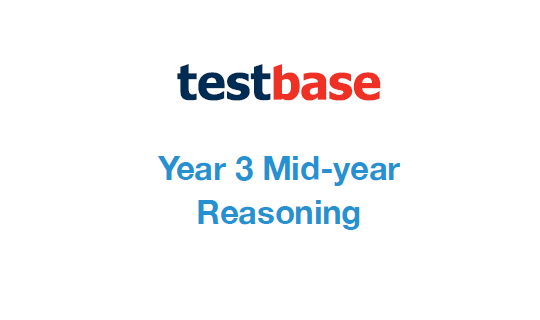 Week 1Answer Sheet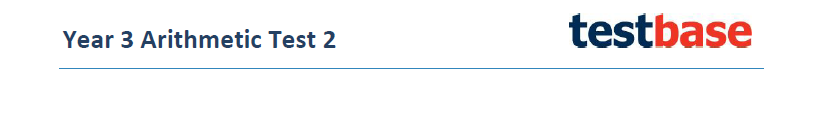 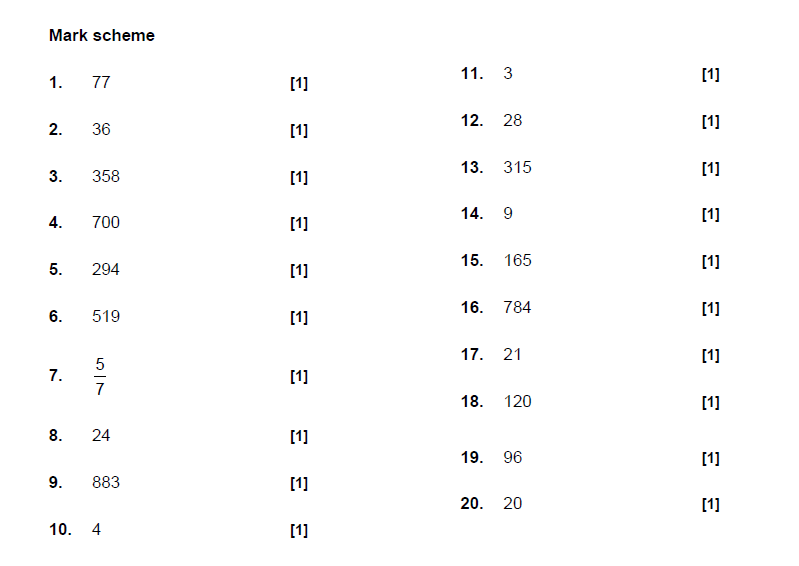 QuestionAnswer1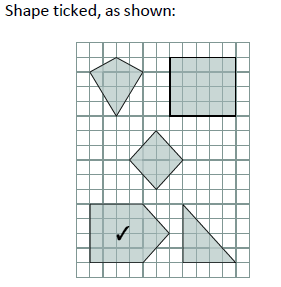 2£1.40 or 140p3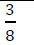 420 (cm)5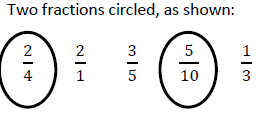 6£2075817 (cm)9120g104113712A134.1 (in the left box)            6.2 (in the right box)1445 (minutes)15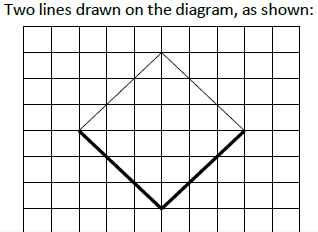 16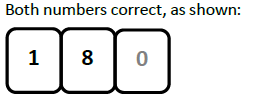 